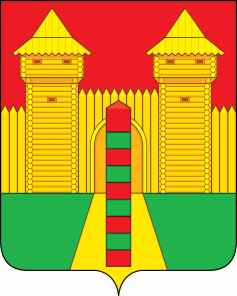 АДМИНИСТРАЦИЯ  МУНИЦИПАЛЬНОГО  ОБРАЗОВАНИЯ «ШУМЯЧСКИЙ   РАЙОН» СМОЛЕНСКОЙ  ОБЛАСТИПОСТАНОВЛЕНИЕот 24.01.2022г. № 19          п. ШумячиО выявлении правообладателя ранее           учтенного объекта недвижимости          В соответствии со статьей 69.1 Федерального закона от 13 июля 2015 года           № 218-ФЗ «О государственной регистрации недвижимости», Федеральным законом от 30.12.2020г. № 518-ФЗ «О внесении изменений в отдельные законодательные акты Российской Федерации»           Администрация муниципального образования «Шумячский район»                             Смоленской области           П О С Т А Н О В Л Я Е Т:            1. В отношении жилого дома с кадастровым номером 67:24:1260101:654,                общей площадью 57,6 кв.м., расположенного по адресу: Смоленская область,                   Шумячский район, д. Понятовка, д. 54, в качестве его правообладателей, владеющими данным объектом недвижимости  на праве собственности, выявлены:            - Иванова Елена Васильевна, 1967 года рождения, место рождения: д. Осово Шумячского района Смоленской области, паспорт гражданина Российской                         Федерации серия 66 11 № 610228, выдан ТП в пгт Шумячи МО УФМС России по Смоленской области в г. Рославль, 18.10.2012г. код подразделения 670-028, СНИЛС № 072-763-349-79;            - Иванов Николай Георгиевич, 1967 года рождения, место рождения: дер. Ожеги Шумячского района Смоленской области, паспорт гражданина Российской Федерации серия 66 11 № 609945, выдан ТП в пгт Шумячи МО УФМС России по Смоленской области в г. Рославль, дата выдачи 15.05.2012г., код подразделения 670-028, СНИЛС № 072-750-374-63;            - Галковская (Иванова) Екатерина Николаевна, 1990 года рождения, место рождения: д. Понятовка Шумячского района Смоленской области, паспорт                      гражданина Российской Федерации серия 66 13 № 736507, выдан ТП в пгт Шумячи МО УФМС России по Смоленской области в г. Рославль, 07.08.2014г. код подразделения 670-028, СНИЛС № 149-862-417-09;            - Лысенкова (Иванова) Любовь Николаевна, 1988 года рождения, место                 рождения: д. Понятовка Шумячского района Смоленской области, паспорт гражданина Российской Федерации серия 66 08 № 433915, выдан ТП в пгт Шумячи МО УФМС России по Смоленской области в г. Рославль, 27.01.2009г. код подразделения 670-028, СНИЛС № 144-225-412-26;            - Иванов Николай Николаевич, 1993 года рождения, место рождения: д. Понятовка Шумячского района Смоленской области, паспорт гражданина Российской                Федерации серия 66 12 № 684623, выдан ТП в пгт Шумячи МО УФМС России по Смоленской области в г. Рославль, 12.12.2013г. код подразделения 670-028, СНИЛС № 174-821-561-82, зарегистрированные по месту жительства: Смоленская область, Шумячский район, д. Понятовка, д. 54;2. Право собственности Ивановой Елены Васильевны, Иванова Николая Георгиевича, Ивановой (Галковской) Екатерины Николаевны, Ивановой (Лысенковой) Любовь Николаевны, Иванова Николая Николаевича на указанный в пункте 1 настоящего постановления объект недвижимости подтверждается договором о бесплатной передаче в собственность граждан, занимаемых квартир (жилых домов) в государственном и муниципальном жилищном фонде от 18.01.1994г., зарегистрированный Краснооктябрьской сельской администрацией 29.03.1994г. (копия договора прилагается).3. Указанный в пункте 1 настоящего постановления объект недвижимости не прекратил существование, что подтверждается актом осмотра от 20.01.2022г. №2   (акт прилагается).4. Контроль за исполнением настоящего постановления оставляю за собой.И.п. Главы муниципального образования «Шумячский район» Смоленской области                                               Г.А. Варсанова